Victims’ Rights Self-Assessment Checklist
This assessment checklist is designed for your department or agency to acknowledge and/or ensure your compliance with victims’ rights laws as well as to consider some best practices that may enhance opportunities to honor a victim’s constitutional right to a meaningful role in the juvenile justice process.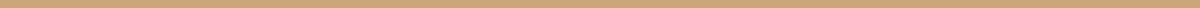 ☐ Do you have an interagency agreement that clearly defines responsibility for victim notification?	Does it define who is responsible for notification throughout all stages of the process? ☐   Are all identified victims promptly notified of their rights?☐	Is your initial victims’ rights notification letter victim-centered/sensitive?		Are you addressing initial notification letters to parents of minor victims?☐	Is your staff considering cultural responsiveness when providing resources?”Are you connecting victims with local culturally specific programs?Are you communicating with victims in their preferred language?		Have you identified a professional interpretation service for victims who do not speak English?☐	Do you include the Victims’ Rights in the Juvenile Justice System brochure and the Victims’          Rights Request Form for Juvenile Cases in your initial notification letters?☐	Are you contacting victims by phone prior to sending initial notification letters or shortly after?		Is your staff using victim-centered/sensitive language when conversing with victims?☐	Are you inquiring about accessibility needs prior to court hearings?”Do the materials you are sending to victims meet accessibility needs? If the materials are available on your website, do they meet accessibility needs?☐	Are you using the JJIS Victim Module to document notifications, requested rights and contacts?		Is this information treated with privacy in mind?☐	Do you know what information about the youth can be released to victims?☐	Do you notify victims of the grievance process if they feel their rights have been violated?☐	Do you have a separate area (away from the offender) for your victims to wait for court hearings?		Is the space welcoming and inclusive of all communities?☐	Do you ask for a victim’s rights to be preserved if case has been dismissed via plea negotiations?☐	Do you make it a practice to make victim notification a part of the record at every hearing?☐	Do you notify victims of every critical stage hearing, including PV’s & dispositional review hearings?☐	Are you notifying victims (even those on dismissed cases) when a youth applies for expunction?☐	Do you know about the Crime Victims’ Compensation Program, and do you make referrals?